Warszawa, ………….2023 r.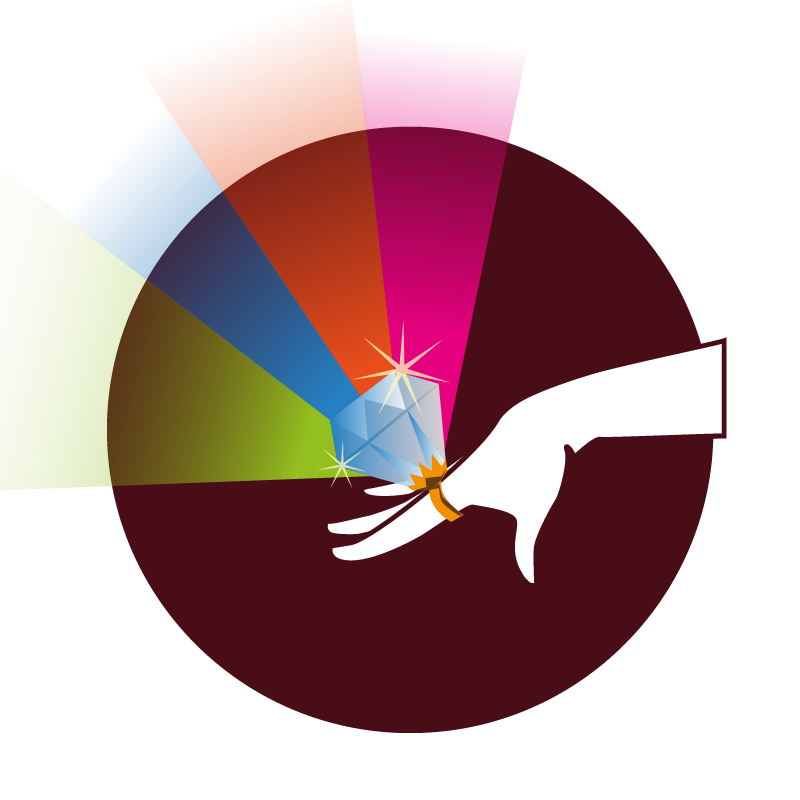 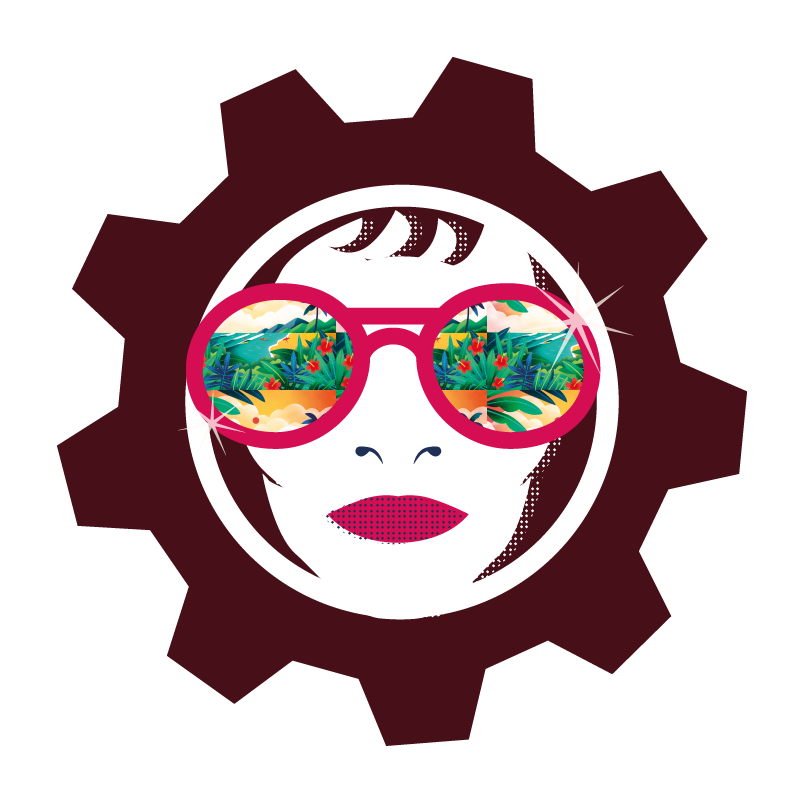 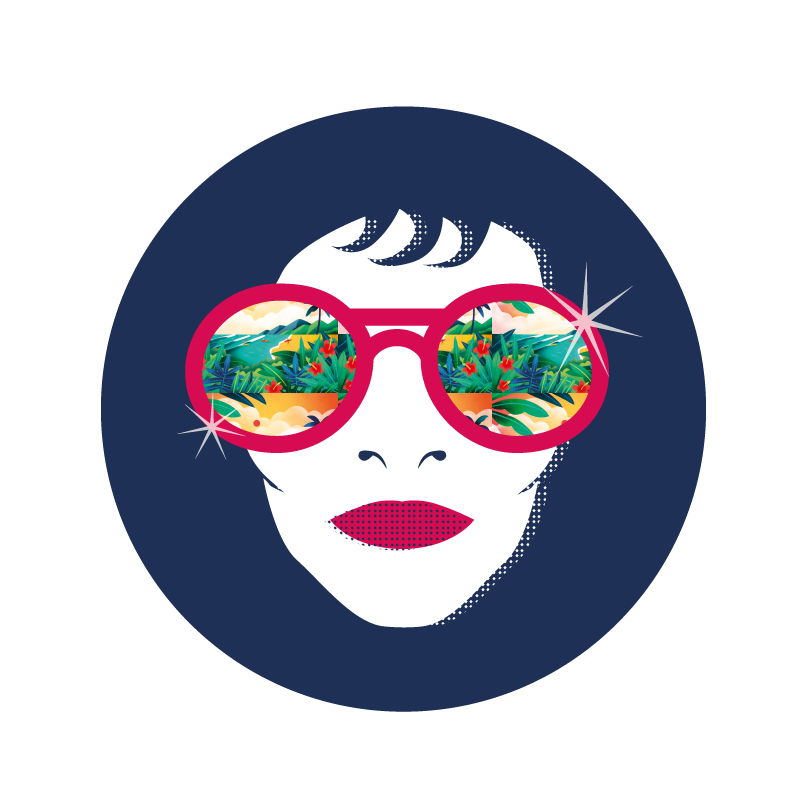 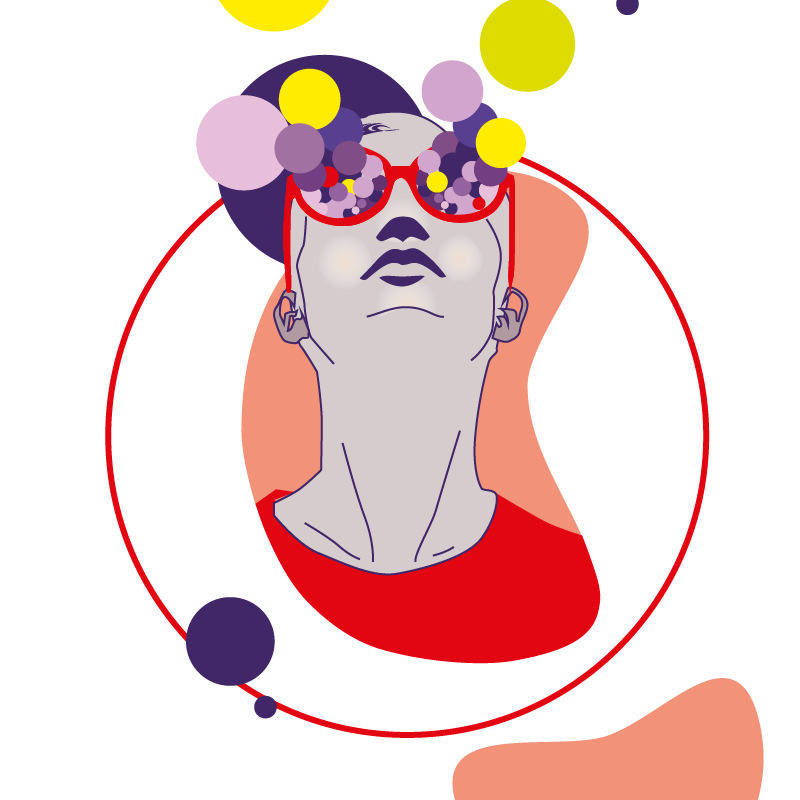 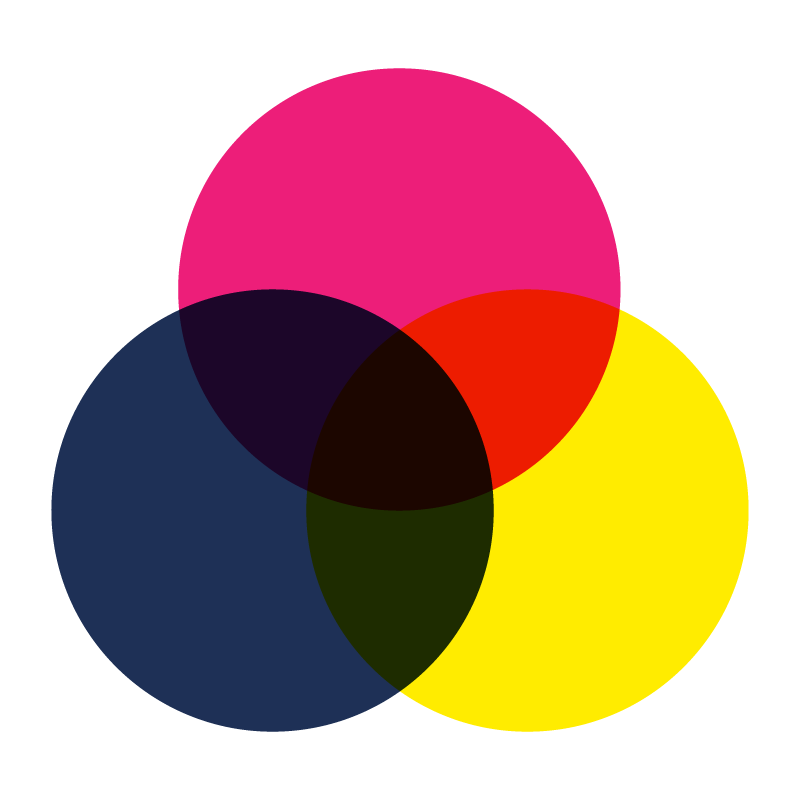 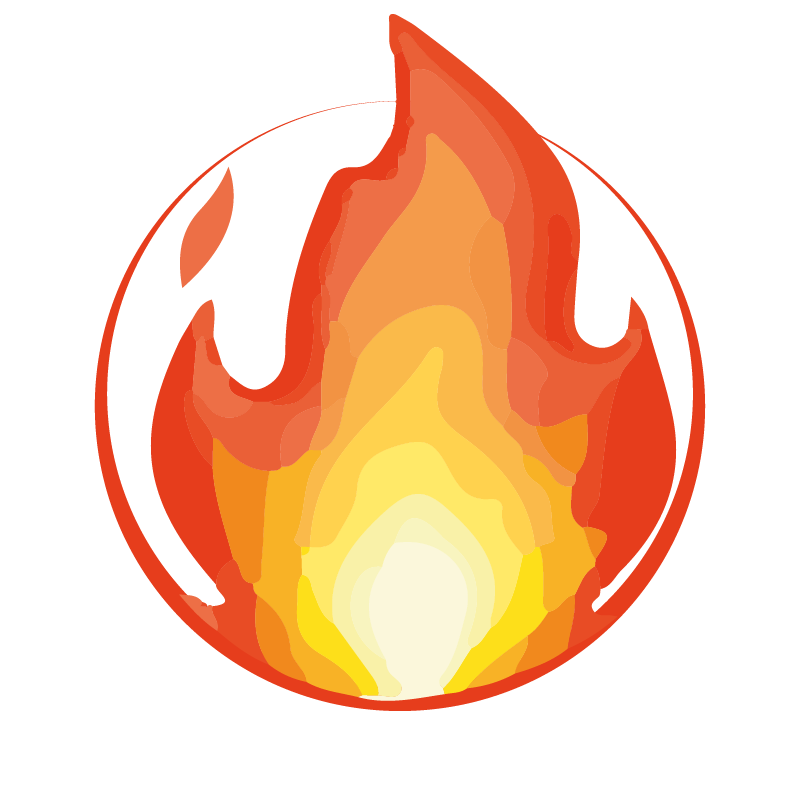 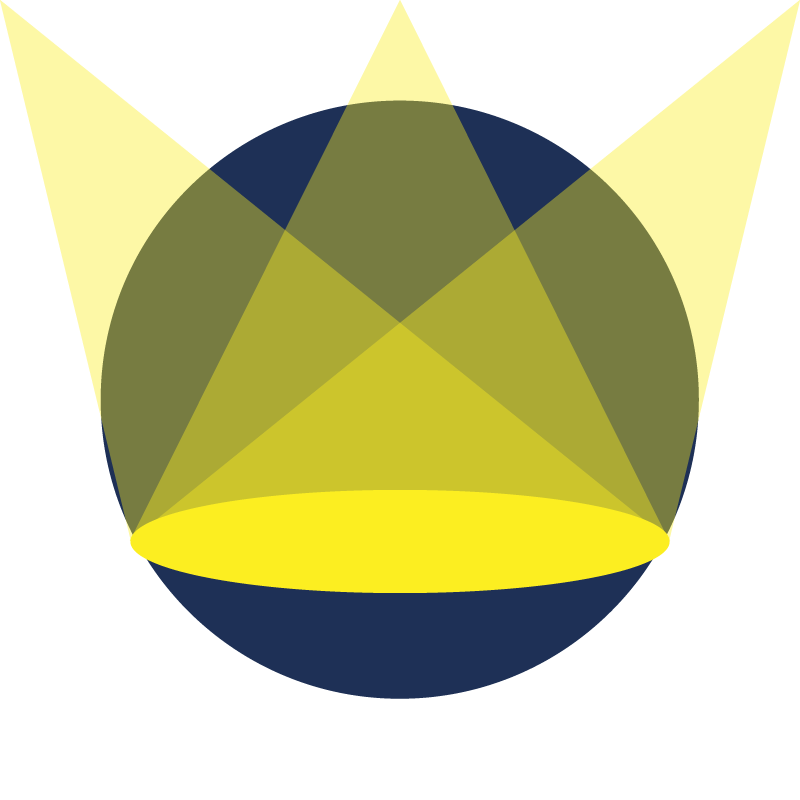 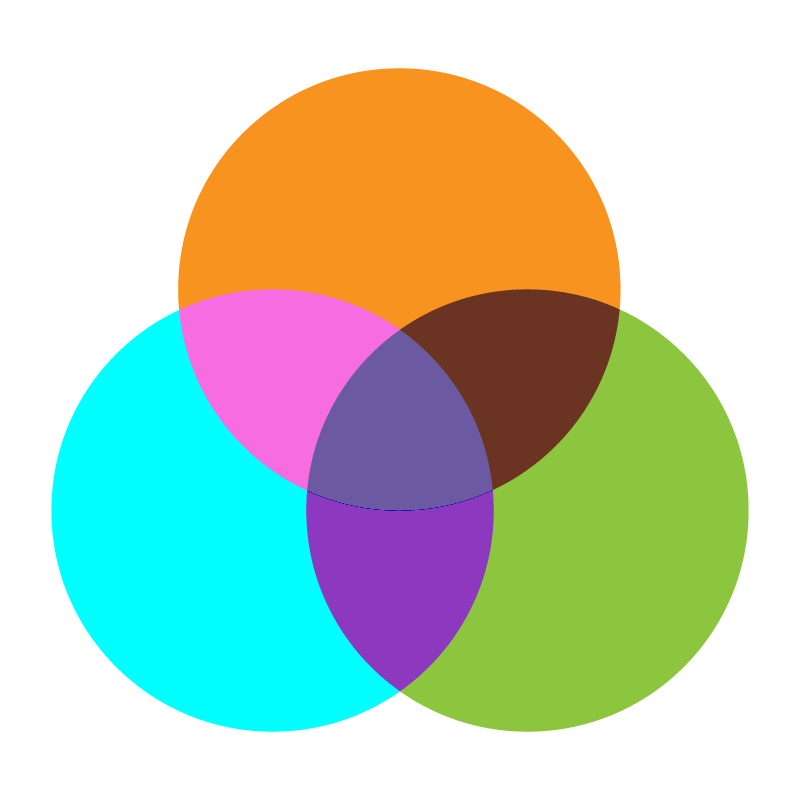 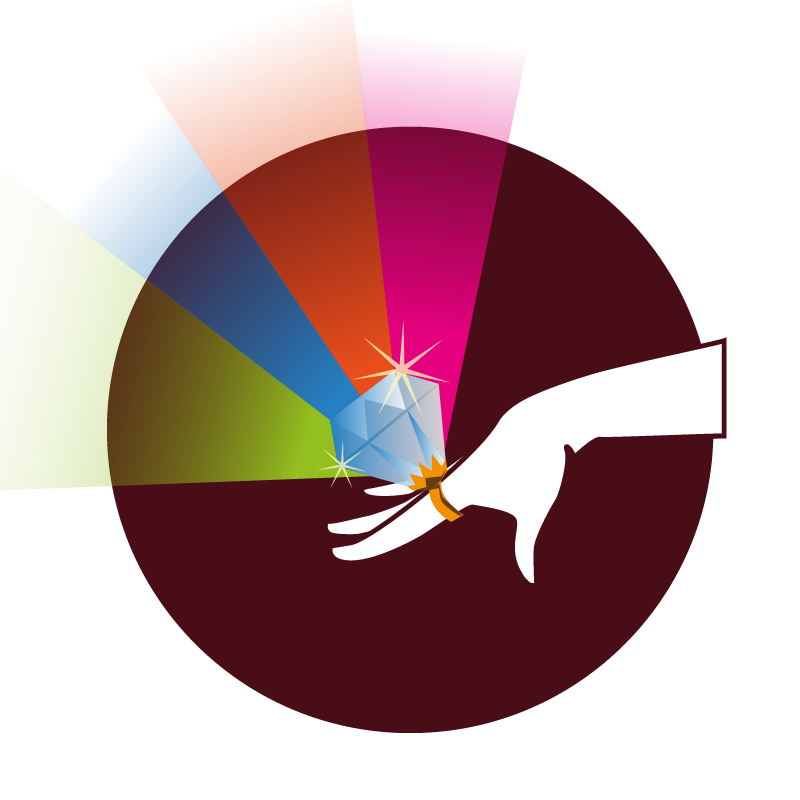 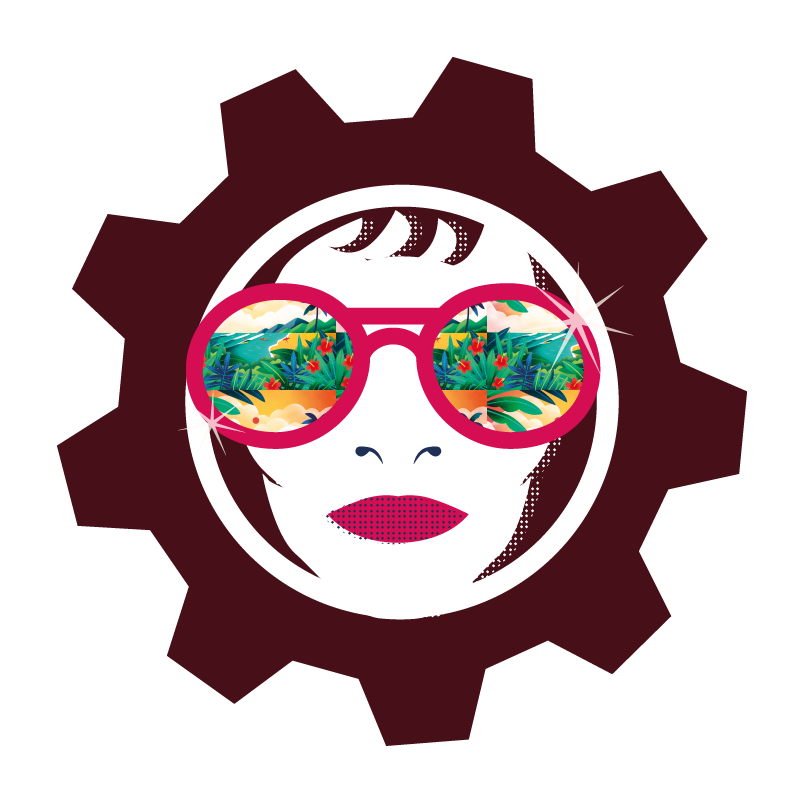 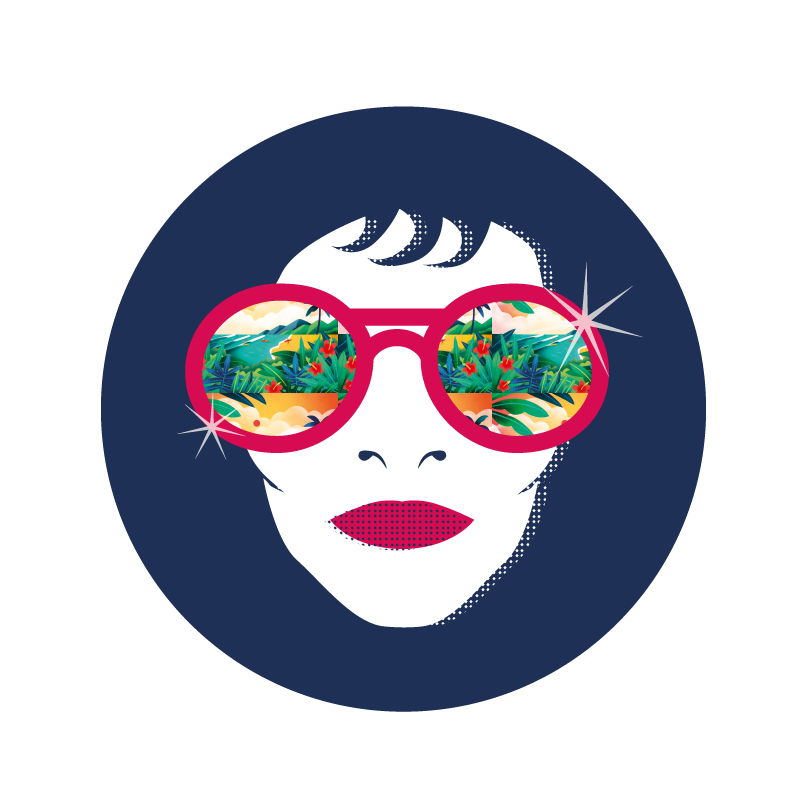 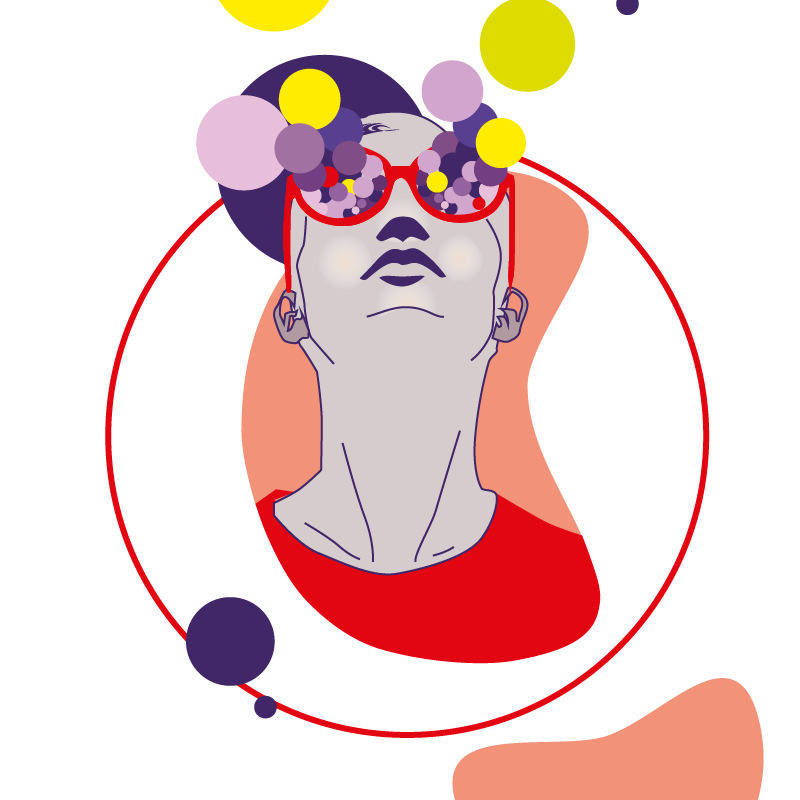 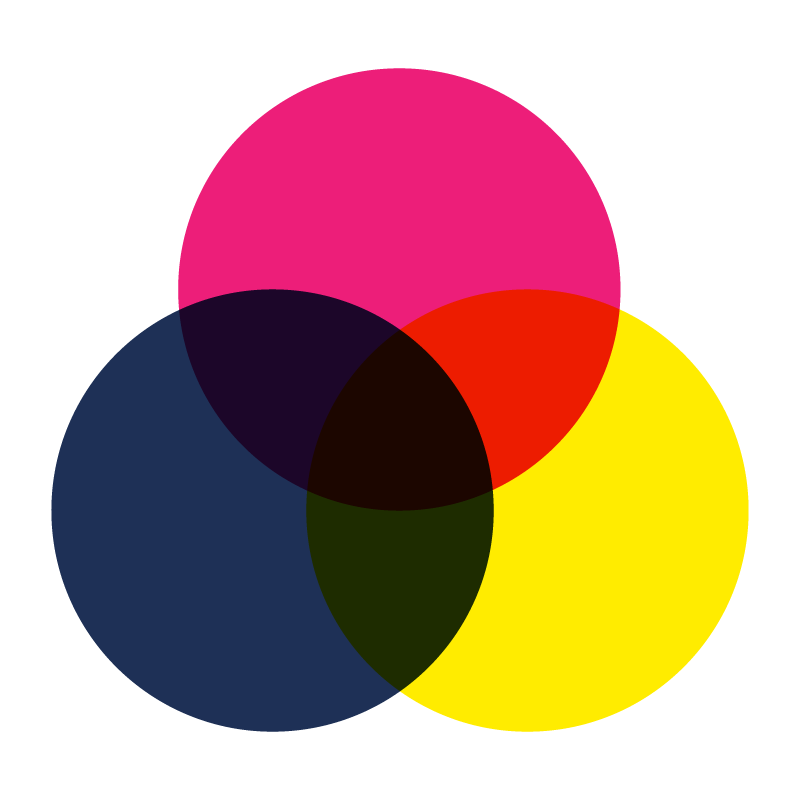 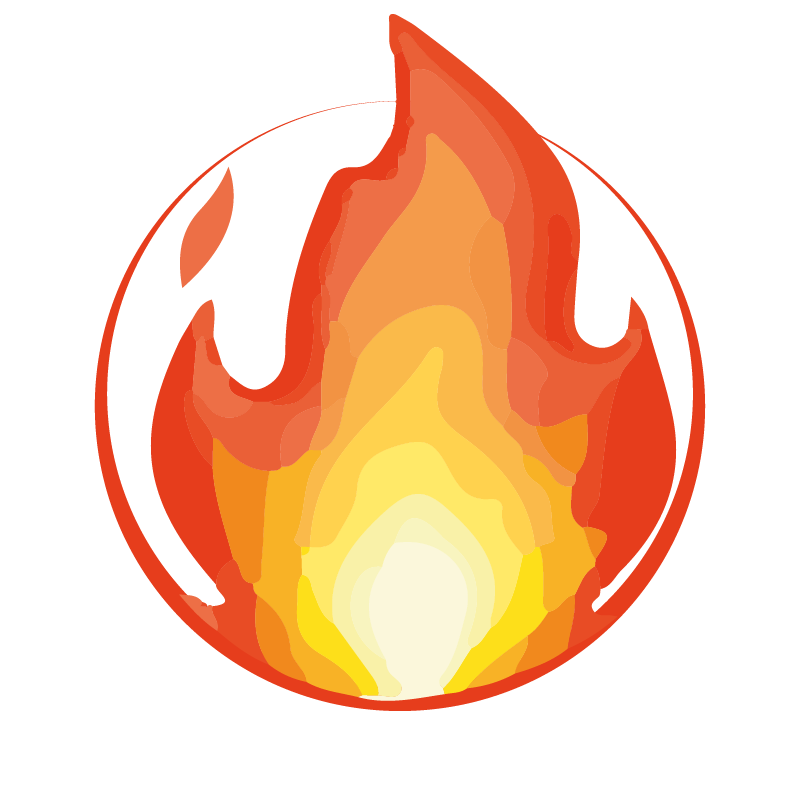 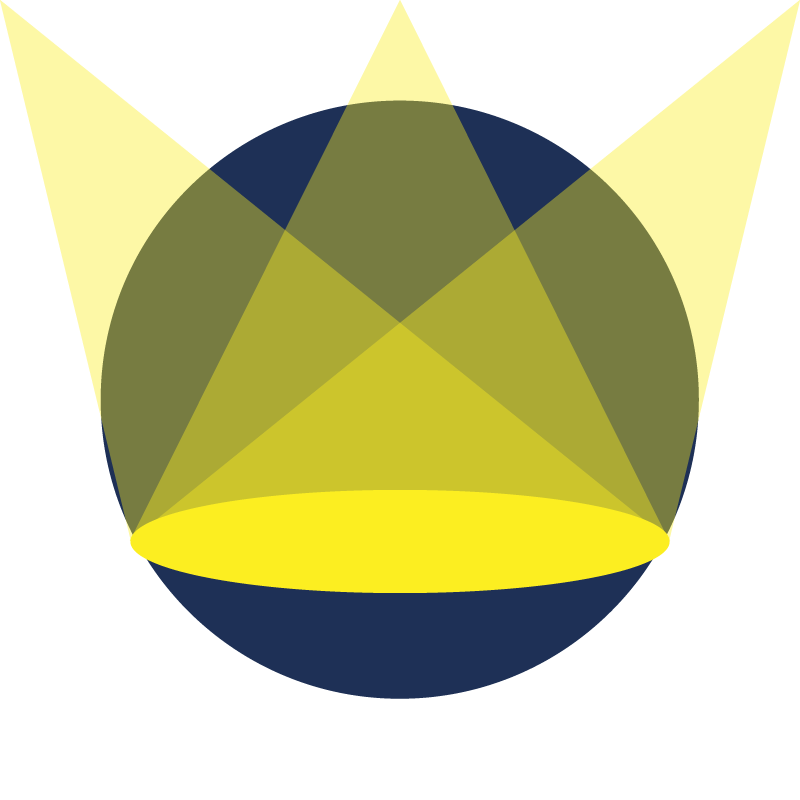 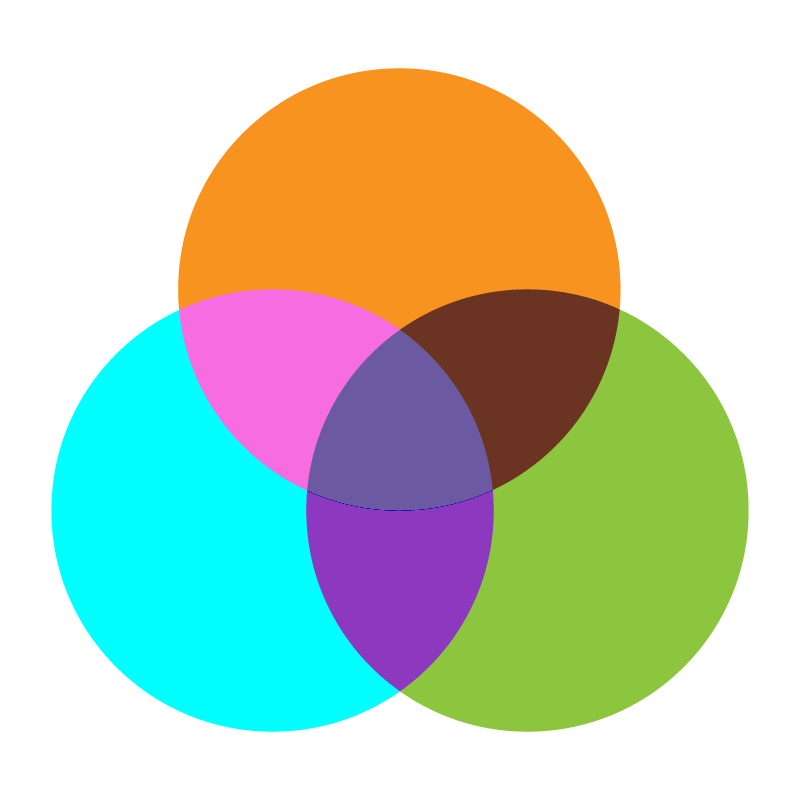 PODANIE O PRZYJĘCIE DO SZKOŁY POLICEALNEJ Proszę o przyjęcie mnie do Szkoły Policealnej nr 35 przygotowującej do zawodu – technik optyk na I semestr w formie zaocznej  ……………………………………………………… Nazwisko i imiona (litery drukowane) ……………………………………………………… Nazwisko rodowe …................................................................................ Data i miejsce urodzenia ……………………………………………………… Imiona i nazwiska rodziców ……………………………………………………… Stałe miejsce zamieszkania kandydata (kod, miejscowość, ulica) …………………………….......................................... Adres do korespondencji kandydata  (kod, miejscowość, ulica) .…………………………………………………………      ……………………………………………………. telefony                                                                                               adres e-mail Ja niżej podpisany oświadczam, że wyrażam zgodę na przetwarzanie danych osobowych zawartych we wniosku o przyjęcie do Szkoły Policealnej Nr 35 w Warszawie w celu przeprowadzenia rekrutacji do szkoły, w tym w systemach informatycznych. Przetwarzanie danych odbywać się będzie zgodnie z ustawą o ochronie danych osobowych (Dz. U. z 2019, poz. 1781). Przyjmuję do wiadomości, że przysługuje mi prawo do wglądu do przetwarzanych danych osobowych i ich poprawiania w siedzibie szkoły. Jestem świadomy odpowiedzialności karnej za złożenie fałszywego oświadczenia, że dane przedłożone w niniejszym podaniu są zgodne ze stanem faktycznym oraz zobowiązuję się do niezwłocznego powiadomienia dyrektora szkoły o zmianie danych zawartych w podaniu. …………………………………………………………………………(data i czytelny podpis kandydata)DO PODANIA ZAŁĄCZAM:*Zaświadczenie od lekarza medycyny pracy o braku przeciwskazań do nauki w wybranym zawodzie (skierowanie na badania lekarskie kandydat do szkoły otrzymuje w sekretariacie szkoły). Pokwitowanie: (w przypadku odbioru dokumentów przez kandydata)1. ............................................................. 2. ............................................................. 3. ............................................................. 4. ............................................................. ............................................................................... (podpis kandydata)DEKLARACJA Deklaruję dobrowolne przekazanie kwoty 100zł na rzecz Funduszu Rady Słuchaczy Szkoły do dnia 30 września w pierwszym oraz drugim roku nauki. ……………………..…………………………..  	podpis kandydata Prosimy podkreślić źródło informacji, które zdecydowało  o Pani/ Pana  wyborze naszej  szkoły:  internet   billboardy,  plakaty,  foldery/ ulotki targi edukacyjne prasa reklama w windach inne  (wpisać jakie):     PESEL□□□□□□□□□□□ Data przyjęcia do szkoły:…………………………………………. Rejestr legitymacji  nr...................................................................................................... Księga słuchaczy  nr...................................................................................................... SPIS DOKUMENTÓWILOŚĆ (NUMER) DOKUMENTÓWPOKWITOWANIE ODBIORU (data i podpis)SPIS DOKUMENTÓWILOŚĆ (NUMER) DOKUMENTÓWPOKWITOWANIE ODBIORU (data i podpis)Świadectwo w oryginaleOdpis lub duplikatZaświadczenie lekarskie*Fotografie legitymacyjne